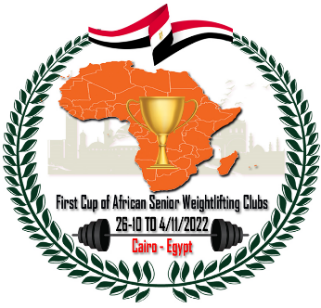 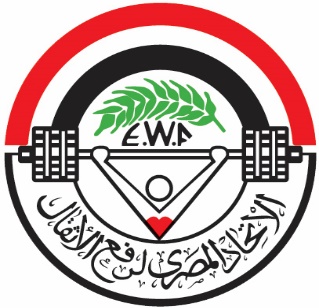 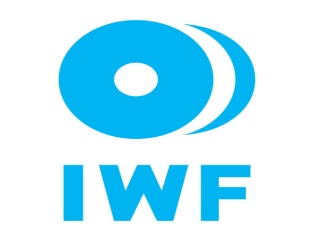 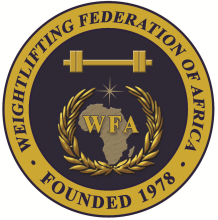  1st Cup of African Senior (Men & Women) Weightlifting Clubs26/10-04/11/2022 /Cairo, EgyptFLIGHT SCHEDULE Name of Club :                                                                                                                Country : Name of Club’s Chair:                                                                                                   Signature:   Date:                                                                                                                              Stamp:    Name of National Federation’s President or General Secretary:   Date:                                                      Signature:                                                     Stamp:   Should be sent to OC and WFA no later than September 26, 2022    Organising Federation:                                                                                                                                  Continental Federation:   E-mail: weightlifting_egy@yahoo.com                                                                             E-mail: manareddin.eshelli@wfa.com.lyNo.NamePositionPassport No.Arrival DetailsDate, TimeAirline flight No.Departure DetailsDate TimeAirline flight No.123456789101112131415